OGŁOSZENIE O NABORZE NA STANOWISKA PEDAGOGICZNEDyrektor Zespołu Placówek Oświatowych w Pomykowie Przedszkole w Pomykowie ogłasza nabór na stanowiska nauczycieli, w celu realizacji zajęć dydaktycznych i specjalistycznych w ramach projektu „ Nowe Przedszkole w Pomykowie”  - numer identyfikacyjny : RPSW.08.03.01 -26-0005/17; Poddziałanie 8.3.1 RPO Upowszechnianie i wzrost jakości edukacji przedszkolnej.Przewidziany w projekcie czas realizacji zajęć :  luty – listopad 2019 r.(bez przerwy wakacyjnej).*Zgodne z Rozporządzeniem Ministra Edukacji Narodowej   z dnia 1 sierpnia 2017 r. w sprawie szczegółowych kwalifikacji wymaganych od nauczycieli (Dz.U.2017.1575)Wymagane dokumenty:kwestionariusz osobowy dla osoby ubiegającej się o zatrudnienie - wg wzoru stanowiącego załącznik Nr 1 do rozporządzenia Ministra Pracy i Polityki Socjalnej z dnia 28 maja 1996 r. w sprawie zakresu prowadzenia przez pracodawców dokumentacji w sprawach związanych ze stosunkiem pracy oraz sposobów prowadzenia akt osobowych pracownika (Dz. U. z 2017 r.poz. 894, z późn. zm.) (wzór do pobrania poniżej),kserokopie dokumentów potwierdzających wykształcenie i posiadane uprawnienia,kopie świadectwa pracy lub zaświadczenie  aktualnego pracodawcy potwierdzające staż pracy na stanowisku z okresu ostatnich 3 lat,oświadczenie kandydata  o niekaralności (wzór do pobrania poniżej),oświadczenie o wyrażeniu dobrowolnej zgody na przetwarzanie danych osobowych do celów rekrutacji w ramach naboru na wolne stanowisko pracy (wzór do pobrania poniżej).Termin i miejsce składania dokumentówDokumenty należy złożyć  w zamkniętej kopercie  z dopiskiem „ nabór na wolne stanowisko pedagogiczne” , do dnia 13 .02.2019 r. do godz. 15:00 
w sekretariacie Zespołu Placówek Oświatowych w Pomykowie, Pomyków 25a ; 26-200 Końskie. Oferty, które wpłyną po wyżej określonym terminie nie będą rozpatrywane.Dodatkowe informacje:Złożone dokumenty będą sprawdzone pod względem kompletności i spełnienia wymagań określonych w ogłoszeniu.Osoby spełniające wymagania formalne określone w ogłoszeniu zostaną powiadomione telefonicznie o miejscu i terminie przeprowadzenia rozmowy kwalifikacyjnej.Informacja o wyniku naboru zostanie upowszechniona przez opublikowanie na stronie ZPO w Pomykowie :  www.zpopomykow.edupage.orgAdministratorem danych osobowych jest Zespół Placówek Oświatowych w Pomykowie
 z siedzibą Pomyków 25a ; 26-200 Końskie; tel.41 372 29 70, adres e-mail: zpopomykow1@tlen.plKontakt z Inspektorem Ochrony Danych w ZPO w Pomykowie:   adres e-mail: zpopomykow1@tlen.plSzczegółowe informacje w zakresie przetwarzania powierzonych w procesie rekrutacji danych osobowych zawiera klauzula informacyjna dla kandydatów biorących udział w naborze na wolne stanowisko pedagogiczne w Zespole Placówek Oświatowych w Pomykowie (do pobrania poniżej).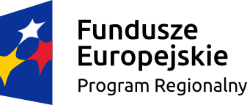 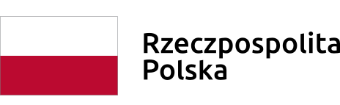 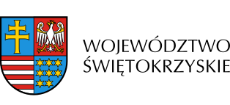 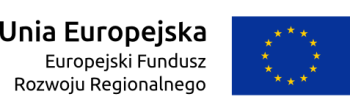 StanowiskoPrzewidywany wymiar zatrudnieniaWymagania niezbędne (formalne) kwalifikacje *Wymagania niezbędne (formalne) kwalifikacje *Kwalifikacje  dodatkowe
 ( podlegające ocenie)Podlegający ocenie  staż pracy na wskazanym stanowisku, w wymiarze min.1/2 etatu w ostatnich 3 latach.StanowiskoPrzewidywany wymiar zatrudnieniaStudia kierunkowe Studia podyplomowe lub kursy kwalifikacyjne Kwalifikacje  dodatkowe
 ( podlegające ocenie)Podlegający ocenie  staż pracy na wskazanym stanowisku, w wymiarze min.1/2 etatu w ostatnich 3 latach.Nauczyciel logopeda8/22 et. Studnia wyższe kierunkowe w zakresie logopedii  z przygotowaniem lub inne nadające kwalifikacje do pracy w szkole podstawowej  lub przedszkolu. Kwalifikacje do prowadzenia zajęć logopedycznychNauczyciel  wychowania. fizycznego - gimnastyki korekcyjnej 6/22Studnia wyższe w zakresie wychowania fizycznego .Kwalifikacje do prowadzenia gimnastyki korekcyjnej Kwalifikacje w zakresie rehabilitacji osób. Nauczyciel terapeuta, psycholog2/22Studia wyższe w zakresie terapii pedagogicznej lub inne nadające kwalifikacje do pracy w szkole podstawowej  lub przedszkolu.Kwalifikacje do prowadzenia terapii pedagogicznejNauczyciel edukacji przedszkolnej . 25/25Studnia wyższe kierunkowe w zakresie edukacji przedszkolnej lub inne nadające kwalifikacje do pracy w szkole podstawowej lub przedszkolu.Kwalifikacje do prowadzenia zajęć w zakresie  edukacji przedszkolnej.Ukończone studnia podyplomowe, kursy kwalifikacyjne, min.50 godz. formy doskonalenia zawodowego  w zakresie pracy z dziećmi.